Referral for Access Assessment into Inpatient Services for Children & Young PeopleConsentThe young person’s capacity to consent to be admitted into hospital must be assessed. For the young person (or parent / carer) to make an informed decision; information, where possible, should be explained in terms of expectations of the admitting hospital re engagement, observation practices, treatment programme etc. Considerations also to take into account: 1.	Competent child or young person can consent to admission2.	Parent can consent on behalf of a child who is not competent and falls within zone of parental control3.	Over 16 who lacks capacity and where admission does not involve deprivation of liberty can be under provisions of Mental Capacity Act.4.	If a competent child/young person refuses or there are reasons not to rely on consent or if parental consent not applicable or reasons not to rely on parental consent then consider admission under the Mental Health Act 1983 (NB: only young people detained under the Mental Health Act may be considered for Psychiatric Intensive Care Units (PICU), low or medium secure units).Important NotesPlease ensure that the NHS England CAMHS Case Manager receives a copy of Form 1 at the same time as the local Access Assessor for all referrals.  Patients who may need out of area placements will need to be discussed and approved by the CAMHS Case Manager to ensure there are no delays in admission.  Further details on the referral process can be found in the NHS England Operating Handbook, which can be obtained from your CAMHS Case Manager.PART A: Must be completed for all referrals and less than 7 days old.  Inpatient units prefer PART B of this form to be completed, although supporting clinical documentation can be submitted with PART A, it must include the information from all the sections covered below.   If not please COMPLETE PART B.  PLEASE CHECK that all sections are covered before sending the referral.Lack or out of date information and incomplete sections can result in a delay in admission due to the inpatient unit not having the necessary and relevant information to make clinical decision.Addition information for a Referral for Assessment into Low or Medium Secure Inpatient Service for Children & Young PeopleThe additional information only needs to be completed if a young person requires consideration for a low or medium secure in-patient placement, please follow the steps below:The NHS England Referral Form 1 should be sent to the relevant Access Assessor and NHS England CAMHS Case Manager for a local access assessment.  Once a Form 2 has been completed a referral to a secure setting can be madedecide which type of secure setting is required using the guidance on the following page; ensure that it is not a short-term PICU as opposed to a longer-term low or medium secure unit (LSU or MSU) that is requiredif there is uncertainty about whether a low or medium secure placement is needed, contact a senior clinician (preferably at the nearest medium secure unit) in the national Medium Secure network  to help clarify this (contact details on p 3 of this appendix)once the level of security has been identified:ensure, in the case of a medium secure referral, that the patient’s CCG is aware that a referral is being made, and that they will fund the initial assessment;  referrals to low secure care do not incur an assessment feecomplete the additional information form (pg. 4-6 of this appendix) in relation to issues of risk, youth justice or other statutory status; this information should supplement (and not replace) the standard NHS England in-patient referral form for young peopleIn the case of a need for low security, refer to the nearest low secure unit to the young person’s home after discussion with the local NHS England CAMHS Case Manager.In the case of a need for medium security, refer to the nearest unit within the network (as outlined on page 3 of this appendix); the medium secure units function as a network and all referrals will be considered by all the units within the network once a week or as detailed within the service specification.Guidance re decision-making when making a secure adolescent inpatient referralThe medium secure service is provided through a clinically managed network consisting of six units:Once a Form 1 and 2 have been completed by the local Access Assessor and discussed with the NHS England CAMHS Case Manager, referrals can be made to the closest unit to the patient’s home even if it will not be the admitting unit.  All referrals are discussed at a weekly National Referrals Meeting with input from all units (held via videoconference) and a NHS England CAMHS Case Manager when, if appropriate, the referral will be allocated to a specific unit for assessment.  This allocation will be made based on available treatment, geography and current capacity to admit.There is currently a one-off fee for assessment, to be paid by the patient’s CCG.  All other health costs associated following admission will be met by National NHS England commissioning arrangements.  The medium secure service undertaking the assessment will need to seek funding approval from the relevant CCG, but no funding decision should affect the assessment being undertaken.The units welcome early discussion of potential referrals, and encourage clinicians to make contact prior to referral.Additional Information Required for Referral to Secure (Low and Medium Secure) Inpatient ServicesPART A: ALL FIELDS TO BE COMPLETED BY CAMHS COMMUNITY CLINICAN, EXISTING INPATIENT SERVICE or ADULT CRISIS TEAM Referral Type:UnplannedRoutine/plannedPlease indicate which type of service may be required:Delete as appropriate:  Not known/General Acute/ PICU/Eating Disorder/Low secure/Medium secure/ Learning DisabilityYoung Person’s current location:Delete as appropriate:  Home/CAMHS Inpatient Unit /Paediatrics /A&E/Place of Safety 136/Section 136 Police Station/ Secure Children’s Home/Other :Postcode: (required)The existing clinical team will retain responsibility for patient care until an admission into a CAMHS inpatient placementIs there any restriction on sharing information?  If so please give details:Yes  No Details: Details: Personal DetailsPersonal DetailsPersonal DetailsPersonal DetailsFull name: Full name: Full name: Previous surnames:Address:Address:Address:Date of Birth: Address:Address:Address:NHS No:Address:Address:Address:Gender:                         Male  /  FemaleAddress:Address:Address:Religion:Address:Address:Address:Ethnicity:Postcode:Postcode:Postcode:First language:Special consideration for communications:Special consideration for communications:Special consideration for communications:Special consideration for communications:CCG:CCG:CCG:CCG:GP name and address:GP name and address:GP name and address:GP name and address:Parent or guardian name:Parent or guardian name:Parent or guardian name:Address:Does the person above have parental responsibility?  YesNoAddress:Name of person with parental responsibility:Name of person with parental responsibility:Name of person with parental responsibility:Address:Contact telephone number:Contact telephone number:Contact telephone number:Address:Parent  or carer if different to above who should be kept informed of young person’s care:Address:Contact telephone number:Care & Treatment Review  (CTR) – please include any previous CTR reportsCare & Treatment Review  (CTR) – please include any previous CTR reportsCare & Treatment Review  (CTR) – please include any previous CTR reportsCare & Treatment Review  (CTR) – please include any previous CTR reportsTick as appropriateTick as appropriateYesNoDoes the patient have a formal evidenced diagnosis of Learning Disability / ASD or Autism? (If no, continue to 3. Safeguarding)Does the patient have a formal evidenced diagnosis of Learning Disability / ASD or Autism? (If no, continue to 3. Safeguarding)Has a Community CTR been completed?Has a Community CTR been completed?Did the Community CTR support the referral?Did the Community CTR support the referral?Date of Community CTRName of Contact Email/telephoneAny relevant information:Any relevant information:Any relevant information:Any relevant information:Has a Blue Light CTR been completed?Has a Blue Light CTR been completed?Date of Blue Light CTRName of Contact Email/telephoneAny relevant information:Any relevant information:Any relevant information:Any relevant information:Safeguarding Safeguarding Safeguarding Safeguarding If under 16 years, is the young person sexually active?If under 16 years, is the young person sexually active?YesNoLikely to be pregnant?Likely to be pregnant?YesNoIf yes, EDD: If yes, EDD: If yes, EDD: If yes, EDD: Midwife:Consultant:Consultant:Consultant:Hospital details:Hospital details:Hospital details:Hospital details:If there are safeguarding concerns around this young person, detail here:If there are safeguarding concerns around this young person, detail here:If there are safeguarding concerns around this young person, detail here:If there are safeguarding concerns around this young person, detail here:Legal Status at time of ReferralLegal Status at time of ReferralLegal Status at time of ReferralIs the Child:  tick as appropriateYesNoCurrently detained under the Mental Health Act? If yes, what identify below:Under Section 136Living with parent/carer with parental responsibilityVoluntarily accommodated by the Local Authority (s20)Subject to Care Order (s 31)If s20 or s31, are they placed in:   tick as appropriateIf s20 or s31, are they placed in:   tick as appropriateIf s20 or s31, are they placed in:   tick as appropriateFoster Care   Residential Care   With Parents   Is the child subject of: Is the child subject of: Is the child subject of: Child in need planChild Protection PlanChild in Care (LAC) PlanAny other legal status (Children Act; Criminal Justice)?Is there an Education, Health and Care plan? (Please provide details)Reason for Referral for Access Assessment and admission Rationale for referral:(Detail KEY bullet point information why an inpatient admission is necessary and the care and treatment that cannot be effectively delivered in the community)Aims of the admissionFrom the referrerFrom the young personFrom the parent/carerConsent (also see narrative below this section)Consent (also see narrative below this section)Consent (also see narrative below this section)Consent (also see narrative below this section)Tick as appropriateTick as appropriateYesNoHas the patient got capacity to consent to this admissionHas the patient got capacity to consent to this admissionHas the patient given consent to admission (see note below)Has the patient given consent to admission (see note below)Has the CAMHS Community Team received consent from the young person, their parent(s)/carer to be assessed by the Access Assessor?Has the CAMHS Community Team received consent from the young person, their parent(s)/carer to be assessed by the Access Assessor?Consent Received By: (Print name)Signature:Signature:Signature:Date:Time:Time:Time:The young person is willing to share/receive any relevant information with other health care professionals and agencies, such as school/Social Services?The young person is willing to share/receive any relevant information with other health care professionals and agencies, such as school/Social Services?Date: Time: Time: Time: If the child is under 16 year of age the parent/carer consent to transfer of referral information to CAMHS or other partnership agencies if assessed as more appropriate for their needs?If the child is under 16 year of age the parent/carer consent to transfer of referral information to CAMHS or other partnership agencies if assessed as more appropriate for their needs?If the young person is over 16 years of age, they consent to transfer of referral information to CAMHS or other partnership agency if assessed as more appropriate for their needs?If the young person is over 16 years of age, they consent to transfer of referral information to CAMHS or other partnership agency if assessed as more appropriate for their needs?Has the patient and family been advised that this necessary information will be shared with NHS England to ensure that appropriate services can be delivered.Has the patient and family been advised that this necessary information will be shared with NHS England to ensure that appropriate services can be delivered.CAMHS Community Assessment CAMHS Community Assessment CAMHS Community Assessment Date of Clinical Assessment:Time of Assessment:Time of Assessment:Name and job title of Referrer: Name and job title of Referrer: Name and job title of Referrer: Name of consultant endorsing referral:Name of consultant endorsing referral:Name of consultant endorsing referral:Referring Team and NHS Trust:Referring Team and NHS Trust:Referring Team and NHS Trust:Signature of Referrer:Signature of Referrer:Contact Tel No:Name of NHS England CAMHS Case ManagerName of NHS England CAMHS Case ManagerName: Ali Jaffray ( CCG’s - Lincs, Notts, Derbys)Gillian Seed ( CCG’s - Northampton, Milton Keynes)Katy Warren ( CCG - Leicester)Region: East Midlands Email:alison.jaffray@nhs.netgillian.seed@nhs.netkatywarren@nhs.netTel:07900 89088307500 95921507827 281335Previous referrals for CAMHS Inpatient Access Assessments – tick where appropriatePrevious CAMHS Inpatient admissions    Previous Inpatient Access Assessments declined    Name of Unit and Date:Dates:Details of person completing this form – please note that section 20 must be signed by the referring clinician as well.Details of person completing this form – please note that section 20 must be signed by the referring clinician as well.Full Name (printed): NHS Trust name: Date:Job Title:Email:Tel:PART B: Presenting Problem/ Mental State Examination/Current medicationCurrent presentation: (include duration, frequency and severity of triggers, Maintaining factors, Coping mechanisms, Current resources)Date of latest Mental State Exam:Undertaken by:History of presenting problem/s: (Precipitating factors, Previous life events/trauma, History of mental health difficulties, What has been tried; what has worked/not worked)History of presenting problem/s: (Precipitating factors, Previous life events/trauma, History of mental health difficulties, What has been tried; what has worked/not worked)Appearance and behaviour:Appearance and behaviour:Speech:  (rate; intonation; volume; pitch; use of language; disorders of speech)Speech:  (rate; intonation; volume; pitch; use of language; disorders of speech)Mood and affect:  (subjective and objective)Mood and affect:  (subjective and objective)Thought processes and content:  (Formal thought disorder; delusions; preoccupations; obsessions; self-image)Thought processes and content:  (Formal thought disorder; delusions; preoccupations; obsessions; self-image)Perceptions:  (hallucinations; derealisation/dissociation) Perceptions:  (hallucinations; derealisation/dissociation) Cognitions:  (Orientation to time; place; person; age; attention; concentration)Cognitions:  (Orientation to time; place; person; age; attention; concentration)Insight:   (Understanding of difficulties and motivation to change)Insight:   (Understanding of difficulties and motivation to change)Most Recent outcome measurementsHoNOSCA 	CGAS 	SDQ   Other 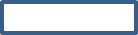 Most Recent outcome measurementsHoNOSCA 	CGAS 	SDQ   Other Developmental HistoryIs there a diagnosis available: (e.g. ASD or other disorder)  Yes  No Details: Details: Difficulties during pregnancy/birth:Difficulties during pregnancy/birth:Key development milestones:Key development milestones:Family SituationFamily SituationFamily SituationFamily SituationFamily SituationComposition of household and significant adults:Composition of household and significant adults:Composition of household and significant adults:Composition of household and significant adults:Composition of household and significant adults:Family history of mental health difficulties, Physical illness:Family history of mental health difficulties, Physical illness:Family history of mental health difficulties, Physical illness:Family history of mental health difficulties, Physical illness:Family history of mental health difficulties, Physical illness:Current/historical bullying:Current/historical bullying:Current/historical bullying:Current/historical bullying:Current/historical bullying:History of domestic violence:History of domestic violence:History of domestic violence:History of domestic violence:History of domestic violence:SiblingsSiblingsSiblingsSiblingsSiblingsName:DoB:School:Carer & Address:GP:Risk FactorsRisk FactorsRisk FactorsDate of recent risk assessment:Completed by:Completed by:Details of recent risk assessment: (attach a copy if available)Details of recent risk assessment: (attach a copy if available)Details of recent risk assessment: (attach a copy if available)Risk to self? (including history of self-harm/suicidal ideation)Risk to self? (including history of self-harm/suicidal ideation)Yes  No Details: Details: Details: Risk of absconding?Risk of absconding?Yes  No Details: Details: Details: Risk to others?Risk to others?Yes  No Details: Details: Details: Self-neglect?Self-neglect?Yes  No Details: Details: Details: Exploitation?Exploitation?Yes  No Details: Details: Details: Other? Other? Yes  No Details: Details: Details: Physical Health e.g. Diabetes/Allergies?    if Yes, complete section 15Physical Health e.g. Diabetes/Allergies?    if Yes, complete section 15Yes  No Sensory impairment:  if Yes, please complete details in additional informationSensory impairment:  if Yes, please complete details in additional informationYes  No Eating disorder diagnosis?     if Yes, complete section 16Eating disorder diagnosis?     if Yes, complete section 16Yes  No Forensic History?     if Yes, complete section 17Forensic History?     if Yes, complete section 17Yes  No Drug/Alcohol use?     if Yes, complete section 18 Drug/Alcohol use?     if Yes, complete section 18 Yes  No Additional important information?Additional important information?Yes  No Details: Details: Details: EducationEducationEducationEducationCurrent School:Previous School:Preferred Contact Person:Current School Year:Academic performance:Academic performance:Academic performance:Academic performance:Learning difficulties:Learning difficulties:Learning difficulties:Learning difficulties:Any other agencies involved?  If so, who:Any other agencies involved?  If so, who:Any other agencies involved?  If so, who:Any other agencies involved?  If so, who:Hobbies/Skills/StrengthsPrevious Psychiatric HistoryPrevious psychiatric history:Details of Care Coordinator:Interventions tried so far:Input from other Health Professionals or agencies:Physical HealthPhysical HealthDetails of any physical health conditions, disabilities and known allergies: (include any known future appointments or physical investigations)Details of any physical health conditions, disabilities and known allergies: (include any known future appointments or physical investigations)Is this young person Deaf, user of British Sign Language (BSL) or person with a hearing impairment?Yes  No Details: Details: Does this young person smoke?                                                               Yes  No Details: (include amount; frequency; motivation to use/change; effects)Details: (include amount; frequency; motivation to use/change; effects)Eating disorderCurrent and historical difficulties:Date of assessmentWeight/HeightBMICalorific intakeForensic HistoryForensic history: (include involvement with Youth Offending Team)Criminal charges:Court orders:Court dates:Drugs/AlcoholDrugs: Past and current use (include amount; frequency; motivation to use/change; effects)Alcohol: Past and current use (include amount; frequency; motivation to use/change; effects)Important Contacts SheetPLEASE COMPLETE TO ENSURE THAT THE APPROPRIATE PEOPLE ARE INFORMED OF THIS YOUNG PERSON’S CASE AND INVITED TO MEETINGS SUCH AS CPA’s.Primary community contact or care coordinatorSocial work contactName: Job Title:Organisation: Telephone Number:Email Address: Name: Job Title:Organisation: Telephone Number:Email Address: Nearest relative (under the MHA) if different from next of kinCommunity psychiatrist Name: Job Title:Organisation: Telephone Number:Email Address: Name: Job Title:Organisation: Telephone Number:Email Address: PsychologistDieticianName: Job Title:Organisation: Telephone Number:Email Address: Name: Job Title:Organisation: Telephone Number:Email Address: Family TherapyOtherName: Job Title:Organisation: Telephone Number:Email Address: Name: Job Title:Organisation: Telephone Number:Email Address: Signature of referring clinicianSignature of referring clinicianFull Name (printed): Signature: Date:Job Title:Email:Tel:UnitProvider and contact detailsNumber of bedsGenderAlnwood, NewcastleNorthumberland, Tyne and Wear NHS Foundation TrustTel: 0191 223 2555Fax: 0191 223 223515 mental health7 learning disabilityMixedArdenleigh, BirminghamBirmingham and Solihull Mental Health NHS Foundation TrustTel: 0121 678 4602Fax: 0121 678 460918 mental healthMixedBluebird House, SouthamptonSouthern Health NHS Foundation Trust Tel: 02380 874575Fax: 02380 87458020 mental healthMixedMalcolm Arnold House, NorthamptonSt Andrew’s HealthcareTel: 01604 614242
Fax: 01604 61450820 learning disabilityMale onlyGardener Unit, ManchesterGreater Manchester West Mental Health NHS Foundation Trust Tel: 0161 772 3668Fax: 0161 772 344310 mental healthMale onlyWells Unit, West LondonWest London Mental Health NHS TrustTel: 020 8483 2244Fax: 020 8483 224610 mental healthMale onlyFurther detail of incidents of harm to othersDate of incident:Description of incident, including use of weapons, precipitating factors, injuries sustained:Further detail of contact with criminal justice systemIs the young person currently subject to criminal court proceedings? Yes  No Details (current charge(s), name of court, date of next court hearing):Details (current charge(s), name of court, date of next court hearing):Is the young person currently remanded into youth detention accommodation? (i.e. under section 91(4) of the Legal Aid, Sentencing and Punishment of Offenders Act 2012)Yes  No Details (name of custodial establishment, mental health in-reach team contact, date of next court appearance):Details (name of custodial establishment, mental health in-reach team contact, date of next court appearance):Is the young person currently on bail?Yes  No Details (bail conditions, name of police / YOT contact):Details (bail conditions, name of police / YOT contact):Does the young person have past convictions? Yes  No Date of conviction:Offence details:Sentence:Is the young person currently serving a custodial sentence?Yes  No Details (sentence order, length of sentence, estimated date of release, name of custodial establishment, mental health in-reach team contact):Details (sentence order, length of sentence, estimated date of release, name of custodial establishment, mental health in-reach team contact):Is the young person currently subject to a community sentence?Yes  No Details (sentence order, length of sentence , estimated end of sentence, name of YOT and YOT officer, licence conditions):Details (sentence order, length of sentence , estimated end of sentence, name of YOT and YOT officer, licence conditions):Is the young person currently subject to MAPPA?Yes  No Details (level and category, MAPPA contact):Details (level and category, MAPPA contact):Further detail of social care historyIs the young person currently a Looked After Child? Yes  No Is the young person currently subject to a Full Care Order?Yes  No Is the young person currently subject to a Secure Accommodation Order?Yes  No Is the young person currently a “ward of the court”Yes  No Is the young person detained under the Immigration Act 1971 or section 62 of the Nationality, Immigration and Asylum Act 2002Yes  No Details:Details:Placement history: Placement history: Date of placement:Placement details: